Vi spelar fotboll för att det är roligt och i IFK Trelleborg får du möjlighet att skjuta, dribbla och passa tillsammans med andra som också tycker att det är roligt.För att alla skall trivas, måste verksamheten bedrivas organiserat. Då får alla ut något av det arbete som vi, spelare, ledare och föräldrar lägger ner på fotbollen. Därför har du såsom spelare en skyldighet att ha bra disciplin på dig själv .Som spelare skall du:Alltid bära föreskriven utrustning.Komma i rätt tid till träningar och matcher meddela annars tränaren.Vara koncentrerad på fotboll under matcher, träningar, o.s.v.Lyssna på tränaren och alltid göra ditt bästa – både på träning och match.Hålla ordning på, och vårda din egen och lagets gemensamma utrustningVara en bra kamrat med allt vad det innebär – uppmuntra varandra, gratulera medspelarnas prestationer, aldrig mobba, frysa ut eller nedvärdera dina medspelare.Följa regler som gäller för laget, regler som handlar om disciplin på träningar, under matcherna och i omklädningsrummet.Veta att svordomar, skrik, könsord och dåligt uppförande i allmänhet inte passar in på spelare som representerar IFK Trelleborg varken på eller utanför plan.Bemöta domaren med respekt och inte skrika, demonstrera eller på annat sätt nedvärdera hans/hennes bedömningar.Observera att föräldrar liksom spelare är skyldig att hålla sig uppdaterad via vår hemsida och meddela oss vid förhinder.Detta är enkla regler att följa för att bibehålla trivseln i laget. Om man bryter mot dessa regler så kommer den spelare att bestraffas genom att stå över minst en match . Om någon spelare eller föräldrar känner sig orättvist behandlad eller orättvisor i laget så går det bra att kontakta mig Toni 0702869991 eller någon annan ledare.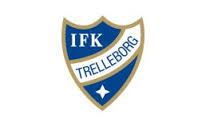 